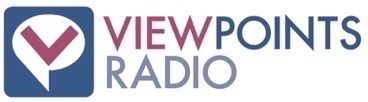 WVIL Q1 2022Quarterly Report of Compliancy Issues & Programs List2022-Q1 (January - March) Viewpoints RadioAddictionAgingAgricultureAmerican HistoryAncient CivilizationArchaeologyArtsAstronomyBusinessCareerChild DevelopmentComedyComicsCommunicationCommunityConsumerismCookingCriminal JusticeCultureDietDiseaseDiversityDomestic PolicyEcologyEconomicsEducationEmotional WellnessEmployment IssuesEntertainmentEnvironmentExerciseFeminismFilmFinancial TechnologyFitnessFood ProductionFood ShortagesGlobal AffairsGovernmentHealthHealth PolicyHealthcareHistoryHobbyHuman ResourcesIllustrationIndustryInequalityInflationInfrastructureInnovationInsuranceInventionLaborLeadershipLight PollutionLiteratureManufacturingMass IncarcerationMediaMedicineMental HealthMobilityMoney ManagementMusicNonprofit OrganizationsParentingPersonal FinancePersonal Growth & DevelopmentPersonal InterestPolicyPoliticsPop CulturePovertyPsychiatryPsychologyPublic HealthRecidivismRetirementScienceSelf-IdentitySleepSocial EquitySpace ExplorationSports & Sports HistorySubstance AbuseSupply ChainSustainabilityTechnologyTransportationTVUrban Design & DevelopmentWaste ManagementWildlifeProgram 22-01Air Week: 1/2/22Writers/Producers: Amirah Zaveri & Evan RookProduction Manager: Jason DickeySEGMENT 1: FINDING EMPLOYMENT AFTER INCARCERATIONTime: 1:48Duration: 11:11Synopsis: In the U.S., there are roughly 19 million people with felony convictions. For this population, finding stable work can be a tumultuous and draining process. Without a job, it can be all too easy to slide back into a past life and end up behind bars once again.Host: Gary PriceGuests: Beth Schwartzapfel, staff writer, The Marshall Project; Jeffrey Korzenik, economic researcher, author, Untapped Talent: How Second Chance Hiring Works for Your Business and the Community.Issues Covered: Human Resources, Mass Incarceration, Business, Criminal Justice, Inequality, Recidivism, Education, Poverty, Employment IssuesLinks for more info:Putting Humanity into HR Compliance: Try Second-Chance EmploymentUS Department of Education Announces It Will Expand the Second Chance Pell Experiment for the 2022-2023 Award YearGettingTalentBackToWork.orgSecond Chance Employment — Dave's Killer BreadDKBFUntapped Talent: How Second Chance Hiring Works for Your Business and the CommunitySEGMENT 2: A SEASON OF SADNESSTime: 15:01Duration: 7:21Synopsis: Researchers estimate that around 10 million Americans suffer from seasonal affective disorder each year. We speak with psychologist Dr. Carrie Ditzel about the prevalence of SAD and how people can combat these feelings and find additional support.Host: Marty PetersonGuests: Dr. Carrie Ditzel, psychologist, Baker Street Behavioral Health.Issues Covered: Fitness, Sleep, Psychiatry, Psychology, Mental Health, HealthLinks for more info:NIMH » Seasonal Affective DisorderBaker Street Behavioral Health | AboutFind a Therapist, Psychologist, Counselor - Psychology TodaySAMHSA Behavioral Health Treatment Services LocatorNational Suicide Prevention LifelineCULTURE CRASH: SPIDER-MAN'S BACK ONCE AGAINTime: 23:22Duration: 3:04Synopsis: The new film release, "Spider-Man: No Way Home" is a massive blockbuster hit. We discuss what makes these crossover movies such a success and what’s coming up next in the Marvel universe.Host: Evan RookIssues Covered: FilmProgram 22-02Air Week: 1/9/22Writers/Producers: Amirah Zaveri, Polly Hansen & Evan RookProduction Manager: Jason DickeySEGMENT 1: OUR RESILIENT FOOD SYSTEM & SUPPLY CHAINTime: 1:47Duration: 9:09Synopsis: 20 million people work within the food production industry in the U.S. The pandemic has altered this sector and resulted in many pressures placed on this population. This week – we highlight the people behind these various roles and the changing landscape of this 24/7 food supply chain.Host: Gary PriceGuests: Dr. Robyn Metcalfe, lecturer, College of Natural Sciences at the University of Texas at Austin and author, Humans in Our Food.Issues Covered: Agriculture, Career, Food Shortages, Supply Chain, Food Production, Personal FinanceLinks for more info:Metcalfe, Robyn - Human Ecology - CNS DirectoryHumans In Our Food by Robyn MetcalfeFood prices are reportedly expected to rise again in JanuaryFood Supply Chain | USDAThe Great Shortage: Restaurants Struggle to Find Materials, Food, and, Most of All, Labor - EaterSEGMENT 2: STARRY NIGHT: THE EFFECTS OF LIGHT POLLUTIONTime: 12:55Duration: 9:10Synopsis: More than 80% of the world’s population lives under light-polluted skies. Light pollution can impact sleep, health, and the environment. It also means the beautiful stars in our skies are clouded by the bright beams of lights all around us. We discuss the issue of light pollution and how stargazers can bring about change in their local communities.Host: Marty PetersonGuests: Paul Bogard, author, To Know a Starry Night; Bettymaya Foote, director, engagement, International Dark Sky Association.Issues Covered: Light Pollution, Environment, Astronomy, Education, Culture, HistoryLinks for more info:International Dark-Sky AssociationLight pollution mapFlipping the switch on light pollution – POLITICOTo Know A Starry Night — Paul BogardCULTURE CRASH: "SPIDER-MAN" NOSTALGIATime: 23:05Duration: 3:23Synopsis: We rewind back to 2002 to the very first “Spider-Man” movie starring a young Tobey Maguire and Kirsten Dunst. The iconic film started it all and led to decades of spin-offs.Host: Evan RookIssues Covered: Film, CultureProgram 22-03Air Week: 1/16/22Writers/Producers: Amirah Zaveri, Polly Hansen & Evan RookProduction Manager: Jason DickeySEGMENT 1: GET YOUR $$$ IN ORDERTime: 1:47Duration: 10:35Synopsis: If an unexpected $400 charge came up, it’s estimated that 40% of Americans would struggle to pay this amount, according to data published in 2019 by the Federal Reserve. Life happens. Circumstances change. And that’s why it is so important to be financially secure with savings, an emergency fund, investments and more. We speak with financial expert, Emily Guy Birken this week about how to start budgeting and saving.Host: Gary PriceGuests: Emily Guy Birken, financial expert, author of Stacked: Your Super Serious Guide to Money Management.Issues Covered: Money Management, Economics, Personal Finance, Labor, Financial TechnologyLinks for more info:Emily Guy Birken (@EmilyGuyBirken) / Twitteremilyguybirken.comQube MoneyYour Guide to How to Budget Money - NerdWalletSEGMENT 2: AN ILLUSTRATOR'S ARTTime: 14:24Duration: 7:40Synopsis: We speak with Tim O’Brien who has illustrated numerous magazine covers throughout the years. O’Brien discusses his career, the history of illustration and how the art form is used to convey a specific, singular moment or feeling that other mediums may not be able to capture.Host: Marty PetersonGuests: Tim O'Brien, illustrator.Issues Covered: Culture, Media, Career, Illustration, Arts, History, Comedy, Politics, GovernmentLinks for more info:Catalog of Portraits and Illustrations by Tim O'Brien for various magazines and publications"The Story Behind TIME's Trump Chaos Cover" - TIME Magazine@obrienillustration on InstagramCULTURE CRASH: CATCHING UP ON RECENT RELEASESTime: 23:04Duration: 3:23Synopsis: We binge and review some of the new movies we’ve missed in recent months, including a critique of “The Novice” and “Mass”.Host: Evan RookIssues Covered: Culture, FilmProgram 22-04Air Week: 1/23/22Writers/Producers: Amirah Zaveri & Evan RookProduction Manager: Jason DickeySEGMENT 1: ADVANCEMENTS IN ANTI-AGINGTime: 1:48Duration: 10:24Synopsis: By 2030, 74 million Baby Boomers in the U.S. will be 65 or older. As people age, this means bigger burdens on the healthcare system, senior housing and care. But, what if one day, we could slow down this process of biological aging? Two researchers from Northwestern University join us this week to share some of the latest innovations in the anti-aging field.Host: Gary PriceGuests: Dr. Douglas Vaughan, chair, Department of Medicine, Northwestern University Feinberg School of Medicine, inaugural director, Potocsnak Longevity Institute, Northwestern University Feinberg School of Medicine; Dr. Frank Palella, associate director, Potocsnak Longevity Institute, Northwestern University Feinberg School of Medicine, director, HIV & Aging Center, Potocsnak Longevity Institute.Issues Covered: Technology, Health, Retirement, Aging, Medicine, Disease, ScienceLinks for more info:Potocsnak Longevity Institute: Feinberg School of MedicineDouglas E Vaughan : Faculty ProfileFrank J Palella : Faculty ProfileResources Near You | HHS.govWhy these Amish live longer and healthier: an internal 'fountain of youth' - Northwestern NowMetformin: A Potential Candidate for Targeting Aging MechanismsSEGMENT 2: A NEW PERSPECTIVE ON COOKING AT HOMETime: 14:14Duration: 8:24Synopsis: Ever find yourself staring at a recipe and feeling completely lost or overwhelmed? Us too. Cooking doesn’t have to be this big production, but can instead be a time to unwind, experiment and not always aim for perfection. Cookbook author Leanne Brown joins us this week to unpack how to become a calmer cook this year by planning ahead and setting new expectations.Host: Marty PetersonGuests: Leanne Brown, expert, food studies, cookbook author, Good Enough: Embracing the Joys of Imperfection and Practicing Self-Care in the Kitchen.Issues Covered: Mental Health, Health, Organization, Cooking, Diet, LiteratureLinks for more info:Good Enough: A Cookbook: Embracing the Joys of Imperfection and Practicing Self-Care in the KitchenBudget BytesGood and Cheap (PDF)CULTURE CRASH: BINGING THE ROM-COM SERIES "LOVE LIFE"Time: 23:38Duration: 2:48Synopsis: The series, “Love Life” is a whimsical ride through the ups and downs of modern dating, relationships and finding love. Seasons 1 and 2 are now out on HBO Max.Host: Evan RookIssues Covered: Culture, TVProgram 22-05Air Week: 1/30/22Writers/Producers: Amirah Zaveri, Polly Hansen & Evan RookProduction Manager: Jason DickeySEGMENT 1: LIVING LIFE IN A 24/7 SOCIETYTime: 1:48Duration: 9:08Synopsis: We play many roles in life: coworker, manager, partner, parent, caregiver. The list is seemingly endless. It can be all too easy to get wrapped in these many roles and forget altogether about spending time on yourself as an individual. We speak with acclaimed writer and author, Eve Rodsky about the mental toll of our daily lives and how to get back to finding a balance.Host: Gary PriceGuests: Eve Rodsky, writer, author of Find Your Unicorn Space: Reclaim Your Creative Life in a Too Busy World.Issues Covered: Mental Health, Self-Identity, Literature, Psychology, Parenting, EducationLinks for more info:Eve Rodsky (@eve_rodsky) / TwitterAmazon.com: Find Your Unicorn Space: Reclaim Your Creative Life in a Too-Busy World: 9780593328019: Rodsky, Eve: BooksWork and Well-being 2021 Survey reportSEGMENT 2: A COMPREHENSIVE GUIDE TO FANDOMTime: 12:58Duration: 9:27Synopsis: What was your favorite comic book series, video game or card game growing up? Depending on your age, it could have been Magic: The Gathering, Batman or Minecraft. In fact, you still could be a fan of these no matter what your age is. This week – we discuss the vast world of fandom and just what it means to be a part of this community.Host: Marty PetersonGuests: Amy Ratcliffe, managing editor, Nerdist, author of A Kids Guide to Fandom: Exploring Fan-Fic, Cosplay, Gaming, Podcasting and More in the Geek World!; Liana, high school senior, Chicago.Issues Covered: Community, Parenting, Personal Interest, Technology, Hobby, Arts, Entertainment, ComicsLinks for more info:Amy Ratcliffe (@amy_geek) / TwitterA Kid's Guide to Fandom: Exploring Fan-Fic, Cosplay, Gaming, Podcasting, and More in the Geek World!FandomCULTURE CRASH: THE DEBUT OF "SHIVA BABY"Time: 23:25Duration: 3:05Synopsis: New writer & director Emma Seligman is generating a lot of buzz across Hollywood. This week, we discuss her debut film, “Shiva Baby” that’s now streaming on HBO Max.Host: Evan RookIssues Covered: Culture, TVProgram 22-06Air Week: 2/6/22Writers/Producers: Amirah Zaveri & Evan RookProduction Manager: Jason DickeySEGMENT 1: SPIN, SWEAT, REPEAT: THE EVER-EVOLVING FITNESS INDUSTRYTime: 1:47Duration: 9:39Synopsis: It feels like the fitness market has more options than ever before. Between the rise of at-home fitness, traditional gyms and focused classes, consumers can pick and choose to workout whichever way they like. This week – we speak with two fitness experts about evolving trends in exercise and what’s next.Host: Gary PriceGuests: Dr. David J. Miller, faculty member, School of Business, George Mason University; Dr. Glenn Gaesser, professor, exercise physiology, School of Health Solutions, Arizona State University.Issues Covered: Business, Technology, Health, Fitness, Industry, Exercise, CommunityLinks for more info:At-Home Fitness Poised to Grow Despite Peloton Slide, Analysts Say - Article published in Business InsiderSweating Together Hardcover – May 24, 2022 | Amazon.com BooksMiller, David J. - GMU School of BusinessGlenn Gaesser - ASU College of Health SolutionsSEGMENT 2: THE HISTORY OF TIMEKEEPINGTime: 13:28Duration: 9:59Synopsis: From sundials to mechanical clocks to atomic clocks, humans – throughout the centuries – have kept track of time using many different methods. Physics and astronomy professor Chad Orzel joins us this week to highlight just how much we rely on accurate clocks and how timekeeping technology has evolved across human history.Host: Marty PetersonGuests: Chad Orzel, associate professor, physics and astronomy, Union College, author of A Brief History of Timekeeping: The Science of Marking Time, From Stonehenge to Atomic Clocks.Issues Covered: Archaeology, Innovation, Culture, History, Ancient Civilization, InventionLinks for more info:A Brief History of Timekeeping - BenBella BooksNo. 120: Su-Sung's ClockChad Orzel (@orzelc) / TwitterChad Orzel | Physics and Astronomy | Union CollegeCULTURE CRASH: A NEW TAKE ON A POPULAR SERIESTime: 24:27Duration: 1:59Synopsis: The hit sitcom, “How I Met Your Mother” ran for nine seasons between 2005 and 2014. Now, producers are creating a new take on the original show with the launch of the series, “How I Met Your Father”. We discuss if the new release is worth the hype.Host: Evan RookIssues Covered: Culture, TVProgram 22-07Air Week: 2/13/22Writers/Producers: Amirah Zaveri & Evan RookProduction Manager: Jason DickeySEGMENT 1: THE JOURNEY OF ADDICTIONTime: 1:47Duration: 9:36Synopsis: Substance abuse, or addiction, is a national crisis that’s only continuing to worsen as new drugs enter the market and treatment has been disrupted due to the pandemic. Recovering addict Dr. Carl Erik Fisher joins us to share his own story with addiction and what can be done to improve treatment.Host: Gary PriceGuests: Dr. Carl Erik Fisher, psychiatrist, assistant professor, Columbia University, author, The Urge: Our History of Addiction.Issues Covered: Addiction, History, Mental Health, Substance Abuse, Medicine, HealthcareLinks for more info:The Urge: Our History of Addiction Hardcover – January 25, 2022Carl Erik Fisher, MD (@DrCarlErik) / TwitterCarl E. Fisher, MD | Columbia University Department of PsychiatryFindTreatment.govSAMHSA's National HelplineSEGMENT 2: THE MANY MODES OF TRANSPORTATIONTime: 13:25Duration: 9:59Synopsis: Dr. Susan Shaheen, a professor of civil and environmental engineering at the University of California-Berkeley, joins us this week to highlight the country’s current infrastructure and what more needs to be done to promote greater citizen mobility with bikes, scooters and other non-motor modes of transportation.Host: Marty PetersonGuests: Dr. Susan Shaheen, professor, civil and environmental engineering at the University of California-Berkeley and co-director of Transportation Sustainability Research Center at the University of California-Berkeley.Issues Covered: Infrastructure, Urban Design, Aging, Sustainability, Mobility, Environment, TransportationLinks for more info:Susan Shaheen | Civil and Environmental EngineeringThe Best Cities for Cyclists - The New York TimesSusan Shaheen (@SusanShaheen1) / TwitterCULTURE CRASH: A FRESH TAKE ON "NIGHTMARE ALLEY"Time: 23:55Duration: 2:31Synopsis: We discuss the new film, “Nightmare Alley” which is a remake of the 1947 film of the same title. It’s filled with a star-studded cast and does not disappoint. Hear why this movie makes our ‘Best of 2021 Films’ list.Host: Evan RookIssues Covered: Culture, FilmProgram 22-08Air Week: 2/20/22Writers/Producers: Amirah Zaveri & Evan RookProduction Manager: Jason DickeySEGMENT 1: FOSTERING CURIOSITY AND A GREATER PASSION FOR LEARNING EARLY ONTime: 1:47Duration: 9:23Synopsis: To fully understand many topics, experiences and encounters help to fully engrain what’s being taught. We speak with an education expert and clinical psychologist this week about how to bring more curiosity, creativity and critical thinking to learning.Host: Gary PriceGuests: Dr. Joe Galasso, clinical psychologist, Baker Street Behavioral Health; Julie Bogart, home educator, mother, author, Raising Critical Thinkers: A Parent’s Guide to Growing Wise Kids in the Digital Age.Issues Covered: Parenting, Communication, Education, Technology, Child Development, Mental Health, PsychologyLinks for more info:Julie Bogart | Author (@juliebravewriter) • Instagram photos and videosJulie Bogart (@BraveWriter) / TwitterRaising Critical ThinkersBaker Street Behavioral Health | AboutSEGMENT 2: THE INTERESTING LEGACIES OF PAST U.S. PRESIDENTSTime: 13:12Duration: 10:17Synopsis: Ahead of Presidents Day on Monday, February 21, we highlight some of our past presidents and their accomplishments and failures. Ronald Gruner joins us this week to answer these questions and more.Host: Marty PetersonGuests: Ronald Gruner, author, We the Presidents: How American Presidents Shaped the Last Century.Issues Covered: American History, Literature, Politics, Government, Leadership, Culture, Domestic PolicyLinks for more info:We The PresidentsAmazon.com: We the Presidents: How American Presidents Shaped the Last CenturyPresidents' Day 2022 - History, Date & HolidayCULTURE CRASH: THIS YEAR'S BEST PICTURE NOMINEESTime: 24:29Duration: 1:57Synopsis: From Belfast to King Richard, we break down this year’s highly anticipated list of Academy Award ‘Best Picture’ nominees. The Oscars will be held on March 27, 2022.Host: Evan RookIssues Covered: Culture, FilmProgram 22-09Air Week: 2/27/22Writers/Producers: Amirah Zaveri & Evan RookProduction Manager: Jason DickeySEGMENT 1: THE COACHES THAT CHANGED THE GAMETime: 1:47Duration: 10:15Synopsis: Bowman was Phelps’ longtime swimming coach who mentored Phelps since he was 11 years old. He was there every step of the way in Phelps’ athletic career, crafting him into the Olympic swimming superstar he is today. It makes you wonder – where would many of the top athletes be today without the coaches who guided, motivated and supported them?Host: Gary PriceGuests: Justin Spizman, sportswriter, author of Coach: The Greatest Teachers in Sports and Their Lessons for Us All.Issues Covered: Leadership, Sports, Culture, Career, Global Affairs, Sports HistoryLinks for more info:Coach by Justin Spizman | Abbeville Press4 Quotes From Olympic Coaches That Can Make You a Better Leader | Inc.comVince LombardiSEGMENT 2: THE LARGER APPEAL OF "HARRY POTTER"Time: 14:04Duration: 9:22Synopsis: The Harry Potter series is one of the most beloved stories of all time, unlocking a world of wizarding magic, adventure and intrigue to millions of young readers. We discuss how its unconventional storyline and character development can shift thinking and teach real life lessons to young and old readers alike.Host: Marty PetersonGuests: Amy Hogan, media manager, MuggleNet.com; Mimi Gladstein, English & Literature professor at University of Texas at El Paso, and author of the essay, Feminism and Equal Opportunity: Hermione and the Women of Hogwarts.Issues Covered: Pop Culture, Literature, Child Development, Education, FeminismLinks for more info:MuggleNet1 Wizarding World Resource Since 1999 (@MuggleNet) / TwitterMimi Gladstein - UTEP Faculty ProfileHow Harry Potter changed the world - VoxWhat we can learn from Hermione Granger, the smartest witch of her ageCULTURE CRASH: NOSTALGIA OF MUSIC IN SUPER BOWL HALFTIME SHOWTime: 24:26Duration: 2:00Synopsis: This year’s Super Bowl halftime show featuring Eminem, Dr. Dre, Snoop Dogg and Mary J. Blige was an instant hit. It was a blast to the past and reinvigorated that the nostalgic music of our younger years will always hold a special place in our hearts.Host: Evan RookIssues Covered: Culture, Music, SportsProgram 22-10Air Week: 3/6/22Writers/Producers: Amirah Zaveri & Evan RookProduction Manager: Jason DickeySEGMENT 1: URBAN WILDLIFE: AN INFLUX OF NEW NEIGHBORSTime: 1:47Duration: 10:49Synopsis: Countless different species of wildlife were driven out of cities centuries ago, but in recent decades have begun returning in greater numbers and adapting to the human-centric infrastructure. Two wildlife experts join us this week to highlight how we can both coexist in these settings.Host: Gary PriceGuests: Dr. Peter Alagona, associate professor, environmental studies, University of California – Santa Barbara, author of The Accidental Ecosystem: People and Wildlife in American Cities; Dr. Stanley Gehrt, professor, wildlife ecology, The Ohio State University.Issues Covered: Environment, Urban Development, Wildlife, Ecology, American HistoryLinks for more info:The Accidental Ecosystem by Peter S. Alagona - Hardcover - University of California PressDNA Shows At Least Three Large Black Bears Are Breaking Into Tahoe Homes, Not Just 'Hank the Tank' | Smart News| Smithsonian MagazinePeter Alagona | Environmental Studies ProgramStanley D. Gehrt | SENRUrban Coyote Research ProjectSEGMENT 2: THE PANG OF REGRETTime: 14:36Duration: 8:41Synopsis: Regret is an all-too-common feeling that’s simply part of life, but it’s what we learn from our mistakes that matters. Writer Daniel Pink joins us this week to break down the intricacies of this emotion and share how people can avoid self-pity and constructively move forward.Host: Marty PetersonGuests: Daniel Pink, writer, author, The Power of Regret: How Looking Backward Moves Us Forward.Issues Covered: Career, Mental Health, Emotional Wellness, Personal Growth and Development, Psychology, CommunicationLinks for more info:Regret | Psychology TodayThe Power of Regret: How Looking Backward Moves Us Forward: Pink, Daniel H.: 9780735210653: Amazon.com: BooksDaniel Pink: Great Leaders Share Their Failures With Their TeamsCULTURE CRASH: NEVER GETTING TIRED OF THE FILM, "THE PRESTIGE"Time: 24:17Duration: 2:09Synopsis: The Prestige was released in 2006 and features some of Hollywood’s biggest names, including Christian Bale, Hugh Jackman and Michael Caine. We discuss why it’s a remarkable movie that never gets old watch after watch.Host: Evan RookIssues Covered: Culture, FilmProgram 22-11Air Week: 3/13/22Writers/Producers: Amirah Zaveri & Evan RookProduction Manager: Jason DickeySEGMENT 1: A MORE SUPPORTIVE MENTAL HEALTH SYSTEMTime: 1:47Duration: 9:43Synopsis: The isolation of the pandemic has taken a big toll on young people as rates of depression, anxiety and other mental disorders have sharply risen in children and adolescents. What are the key areas that need to be fixed? Why is mental health just as important as physical health? We answer these questions and more this week on Viewpoints.Host: Gary PriceGuests: Dr. Thomas Insel, psychiatrist, neuroscientist, former head, National Institute of Mental Health (NIMH), author of Healing: Our Path From Mental Illness to Mental Health; Dr. Vaile Wright, psychologist, senior director, Health Care Innovation, American Psychological Association.Issues Covered: Psychology, Innovation, Health Policy, Technology, Public Health, Mental Health, Insurance, Policy, ScienceLinks for more info:Learn more about mental health | NAMI: National Alliance on Mental IllnessSAMHSA's National HelplineBetterHelpWhat American Mental Health Care Is Missing - The AtlanticHealing: Our Path from Mental Illness to Mental Health HardcoverSEGMENT 2: THE ECONOMIC SQUEEZE OF INFLATIONTime: 13:22Duration: 9:56Synopsis: 'Between January 2021 and January 2022, prices across the board went up by 7.5%. What’s next? Economics professor Dr. Christian Vom Lehn joins us to break down what’s fueling these continued price hikes and how the invasion of Ukraine by Russia may make certain goods and services pricier.Host: Marty PetersonGuests: Dr. Christian Vom Lehn, assistant professor, economics, Brigham Young University; Carrie Leonard, suburban Chicago resident.Issues Covered: Inflation, Economics, Consumerism, Personal Finance, Labor, ManufacturingLinks for more info:Christian vom LehnConsumer prices up 7.5 percent over year ended January 2022Federal Reserve Chair Pledges to Bring Inflation Under Control - The New York TimesCULTURE CRASH: GETTING BACK TO THE 90STime: 24:18Duration: 2:10Synopsis: We travel back in time to the 1990’s as author Chuck Klosterman joins Culture Crash to highlight the iconic culture, media and politics of this infamous decade.Host: Evan RookIssues Covered: Culture, HistoryProgram 22-12Air Week: 3/20/22Writers/Producers: Amirah Zaveri & Evan RookProduction Manager: Jason DickeySEGMENT 1: THE EXPANDING LANDFILL IN SPACETime: 1:47Duration: 8:43Synopsis: From weather forecasting to cellular coverage to global imaging, we heavily rely on space satellites in our day to day lives. We discuss the serious issue of human-created space debris and what’s being done to curb this problem before it reaches catastrophic levels.Host: Gary PriceGuests: Dr. Jonathon McDowell, astronomer, astrophysicist, Center for Astrophysics at Harvard and the Smithsonian; Dr. Moriba Jah, associate professor, aerospace engineering, engineering mechanics, University of Texas – Austin, co-founder, chief scientist, Privateer Space.Compliancy issues: Environment, Waste Management, Space Exploration, Science, TechnologyLinks for more info:Center for Astrophysics (Harvard & Smithsonian) - Jonathan McDowellJonathan McDowell (@planet4589) / TwitterMoriba K. Jahmission.privateer.comClearSpaceSEGMENT 2: PAVING A NEW FUTURE FOR CLASSICAL MUSICTime: 12:33Duration: 10:57Synopsis: Less than 2% of all classical musicians are African American. Two classical music experts join us this week to help us understand the barriers for entry into classical music and how those in the field are helping younger populations gain exposure and greater access to the genre.Host: Marty PetersonGuests: Brendan Slocumb, professional violinist, music educator, author of The Violin Conspiracy; Afa S. Dworkin, president, artistic director, Sphinx.Issues Covered: Education, Career, Arts, Diversity, Music, Social Equity, Nonprofit, LiteratureLinks for more info:Sphinx OrganizationAbout Me — Brendan SlocumbClassical Music Had A Race Problem 20 Years Ago. It Still Does | CognoscentiCULTURE CRASH: THE DARKER "BATMAN"Time: 24:30Duration: 1:57Synopsis: "The Batman" starring Robert Pattinson has dominated box office charts the last couple of weeks. We discuss if the new take on the classic franchise is worth the hype.Host: Evan RookIssues Covered: Culture, FilmProgram 22-13Air Week: 3/27/22Writers/Producers: Amirah Zaveri, Polly Hansen & Evan RookProduction Manager: Jason DickeySEGMENT 1: CARING FOR AN AGING POPULATIONTime: 1:47Duration: 9:33Synopsis: More than 54 million Americans ages 65 or older are living in the U.S. today. This accounts for almost 17 percent of the total population. This number is only set to rise over the next two decades as millions more baby boomers transition into this next phase of life. As this population further ages, many will require care. So often we talk about the healthcare system and the patients themselves, but what about the caregivers who provide these services? In many cases, this role falls on family members' shoulders, and for this group, it can be all too easy to quickly lose sight of personal health, wellness and relationships. We discuss the ups and downs of caregiving in a world that can feel isolating and hard to navigate.Host: Gary PriceGuests: Dr. Santo D. Marabella, author, Lessons of Caring: Inspiration and Support for Caregivers; Erik Stoll, co-director, America (film).Compliancy issues: Senior Care, Aging, Healthcare, Relationships, HealthLinks for more info:Family Caregiver Alliance América – Documentary FilmAARP Resources for Caregivers and their Families Caregiver Support | USAGovSEGMENT 2: WHEN THE GUILTY ARE MARKED AS INNOCENTTime: 13:22Duration: 9:58Synopsis: Why do we believe one person but believe another is lying? This week, author Sarah Weinman joins us as we discuss the story of one American man in the 1950’s who was able to dupe millions and get released from prison.Host: Marty PetersonGuests: Sarah Weinman, writer, author, Scoundrel: How a Convicted Murderer Persuaded the Women Who Loved Him, the Conservative Establishment, and the Courts to Set Him Free.Issues Covered: Crime, History, Criminal Justice, Law, Psychology, MediaLinks for more info:Edgar Smith, Killer Who Duped William F. Buckley, Dies at 83 - The New York TimesScoundrel – HarperCollinsCrime - The New York TimesCULTURE CRASH: "HEAT WAVES": A SONG THAT SEEMS TO NEVER GO OUT OF STYLETime: 24:20Duration: 2:07Synopsis: The song, "Heat Waves" by the British indie pop rock band, Glass Animals continues to be a hit track almost two years after its release. We discuss its continued popularity and what else is worth a listen from Glass Animals.Host: Evan RookIssues Covered: Culture, Music